                                                                                                                                     			                                                              LÄSÅRET 22-23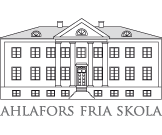 Beskrivning överordningsreglerna                   vid Ahlafors Fria SkolaVad kännetecknar goda ordningsregler?Utdrag ur skollagen (2010: 800)5 kap. Trygghet och studiero5 § Ordningsregler ska finnas för varje skolenhet. De ska utarbetas under medverkan av eleverna och följas upp på varje skolenhet. Rektorn beslutar om ordningsregler.Meningsfulla för allaOrdningsregler skall vara konkreta och lättförståliga. Genom ordningsreglerna skall eleverna vara förvissade om att det finns ett system som bidrar till ökad trivsel och trygghet på skolan och som eleverna uppfattar som rättvist.Inte strida mot lagar och författningarOrdningsregler skall återspegla de grundläggande demokratiska värderingar som gäller i skolan och samhället i övrigt och får inte strida mot lag eller annan författning.Ej kränkandeUtformningen och tillämpningen av ordningsreglerna får inte vara sådana att elever eller skolans personal upplever att de blir diskriminerade eller kränkta på grund av dessa. Utformandet och tillämpningen av reglerna skall ske med hänsyn till elevernas självkänsla och integritet.KonsekvenserAv ordningsreglerna bör framgå vad konsekvensen blir om eleverna bryter mot dessa. Skolledningen har dock inte några andra disciplinära åtgärder att ta till än de som följer av lag och förordning. De åtgärder man kan ta till då en elev bryter mot reglerna måste utgå ifrån förhållanden i det enskilda fallet och stå i proportion till förseelsen. Kollektiv bestraffning eller hot om detta är inte tillåtet.Delaktighet Den kanske viktigaste faktorn för att ordningsreglerna skall fungera och respekteras är att eleverna kan påverka deras innehåll och är delaktiga i framtagandet och revidering av dem.VälkändaEn förutsättning för att arbetet med ordningsreglerna skall fungera är att de är kända för alla. Ordningsregler kan exempelvis delas ut till elever och vårdnads-havare, sättas upp på skolan, läggas ut på skolans hemsida och diskuteras vid terminsstarterna.Gemensamt förhållningssättDet är viktigt att skolans personal markerar gränserna om en elev bryter mot ordningsreglerna. Personalen på skolan måste ha ett gemensamt förhållningssätttill de situationer då en elev kan tänkas bryta mot dessa. Det är därför viktigt att reglerna diskuteras regelbundet i personalgruppen. Ur ett elevperspektiv är det viktigt att skolans personal agerar konsekvent då eleverna inte följer ordningsreglerna. (Eleverna poängterar vikten av detta)Hålla dem levandeFör att ordningsreglerna skall bli kända och användbara för personal och elever måste man arbeta med dem på skolan. Reglerna skall vara ett levande dokument som personalen och eleverna kan återkoppla till om det uppstår en besvärlig situation.UtvärderingOrdningsreglerna skall utvärderas och följas upp av skolans personal tillsammans med eleverna och deras vårdnadshavare. Det är viktigt att ordningsreglerna ses över så att de hela tiden återspeglar situationen på skolan.Vad kan ordningsreglerna innehållaOrdningsreglerna kan ses som en sammanfattning av en bredare och djupare diskussion om relationer, respekt för varandra och ansvar för den gemensamma skolmiljön. De kan omfatta situationer både i och utanför klassrummet. För att skapa ett gott klimat i skolan är det viktigt att ange en positiv ton i ordningsreglerna och i arbetet med dessa.Värdegrund och förhållningssättOrdningsregler skall handla om vilka regler som skall gälla i umgänget mellan barn, ungdomar och vuxna i skolan. I läroplanerna beskrivs de värden som skolan skall förmedla och dessa är en utgångspunkt då man diskuterar hur man vill att elever och personal skall bete sig mot varandra.Genom diskrimineringslagen (2008:567) och skollagens kapitel 5 om förbud mot diskriminering och annan kränkande behandling av barn och elever har kraven på att skolan skall agera om en elev trakasseras skärpts. I lagen betonas allas lika värde och det ställs krav på verksamheterna att upprätta en likabehandlingsplan. Arbetet med ordningsreglerna och likabehandlingsplanen bör integreras i varandra och präglas av ett helhetstänkande. Likabehandlingsplanen skall tas fram för att främja likabehandling medan ordningsreglerna även omfattar många andra frågor.Ordningsregler vid Ahlafors Fria Skola.Övergripande :Detaljerade :I lektionssalen, uppehållsrummet, matsalen etc…I de övergripande reglerna för skolan står det att vi skall ha arbetsro. Detta innebär att det bl.a. skall vara en god lärmiljö utan stök eller oro. Om elev stör lektion och trots tillsägelser från personal fortsätter sitt felaktiga beteende kan elev visas ut ur lektionssalen del av lektion. Rektor skall då omedelbart kontaktas. Om elev då missar undervisningstid kan det bli aktuellt med kvarsittning efter skoldagens slut.( högst 1 timma)Vårdnadshavare kontaktas och informeras. Händelsen dokumenterasSlagsmål och bråkOm slagsmål eller bråk uppstår skall skolans personal ingripa. Om det inte går att samtala med eleverna i den akuta situationen får läraren, för att stoppa ev. misshandel av person eller förstörelse av egendom, handgripligen sära på eleverna eller hålla fast en elev enligt den så kallade nödvärnsrätten. Om du som elev ser att det inte finns någon vuxen i närheten skall du hämta hjälp.Rektor skall omedelbart kontaktas.Vårdnadshavare kontaktas och informeras. Händelsen dokumenterasSkolk och sena ankomsterDå elev är frånvarande från lektion eller vid upprepade sena ankomster skallrektor informeras.Vårdnadshavare kontaktas och informeras. Händelsen dokumenterasAffischering, flygblad etc.Affischering samt utdelning av flygblad får endast utföras efter rektors tillstånd.Klädsel, märken och symbolerRektor kan förbjuda vissa märken, symboler eller viss klädsel om dessa bedöms riskera störa ordningen på skolan genom bråk mellan elever bedöms orsaka kränkning av personal eller eleverbedöms uttrycka ett budskap som kan innebära hets mot folkgruppVårdnadshavare kontaktas och informeras. Händelsen dokumenterasStörande och farliga föremålMobiltelefoner skall låsas in i respektive elevskåp under lektionstid eller samlas in vid lektionsstart av personal. Elever på mellanstadiet har ej tillgång till sina mobiltelefoner under skoltid.Personal kan i undantagsfall låta elevs mobil vara i funktion om ex. vårdnadshavare skall söka kontakt med elev i viktigt ärende. Vidare får mobiltelefon vara i funktion om personal i pedagogiskt syfte anser att detta är berättigat.Om elev ej hörsammar personals uppmaning avseende ovanstående får personalomhänderta mobil resp. musikspelare. Rektor kontaktas om elev ej följer ovanstående.    Vårdnadshavare kontaktas och informeras. Händelsen dokumenterasFöremål som kan utgöra hot mot säkerheten som knivar eller andra vapen är ej tillåtna på skolan.Med stöd av brottsbalkens nödregel får skolans personal omhänderta knivar eller andra vapen för att avvärja omedelbar fara.Rektor kontaktas och informeras omedelbart.Om elev vägrar att lämna ifrån sig vapnet eller om det uppstår en akut situation skall skolan tillkalla polisen för att omhänderta vapnet. Tillkallande av polis sker genom rektors försorgVårdnadshavare kontaktas och informeras.  Elev och vårdnadshavare kallas till skolan för samtal med kf. och rektor. Händelsen dokumenteras Förtäring under skoltidI skolan äter vi skollunch i matsalen. Det är tillåtet att äta frukt/mindre mellanmål under hela skoldagen. Det är ej tillåtet att äta godis, dricka läsk eller att tugga tuggummi.Viss annorlunda förtäring i klassrummen får förekomma då detta kan anses vara av pedagogiskt värde eller för att fira en speciell händelse.Rektor kontaktas vid behovVårdnadshavare kontaktas och informeras. Händelsen dokumenterasKlädsel inomhusVi hänger upp våra ytterkläder samt huvudbonader i hallen utanför salen och matsalen.Uteskor ställer vi också där. Vi använder skor för innebruk (tofflor) i salen.Rektor kontaktas vid behovVårdnadshavare kontaktas och informeras. Händelsen dokumenterasSkoltid-skolans områdeDet är tillåtet att lämna skolans område efter tillstånd från personal.Vårdnadshavare kontaktas och informeras. Händelsen dokumenterasRökning-snusningAll rökning är förbjuden på skolområdet.SnöbollskastningSnöbollskastning är ej tillåtet under skoltid eller fritidstid. Vårdnadshavare kontaktas och informeras. Händelsen dokumenterasSpelAllt spel om pengar eller pengars värde är ej tillåtet.Vårdnadshavare kontaktas och informeras. Händelsen dokumenterasSkolanElever skall vara aktsamma om skolans materiel samt dess byggnader.Om elev gjort sig skyldig till skadegörelse kan eleven bli skadeståndsskyldig.Elever skall ansvara för att komma i tid till sina lektioner samt ha med sig korrekt mtrl.Vårdnadshavare kontaktas och informeras. Händelsen dokumenterasKunskapsinhämtningDen kunskap du tillägnar dig vid Ahlafors Fria Skola skall ligga som grund för de betyg som Du får. Därför är det ej tillåtet att kopiera texter/avsnitt från Internet eller andra medier.Med fusk avses att elev under pågående skrivning använder otillåtnahjälpmedel. Otillåtna hjälpmedel kan vara fusklappar, sms, eller andra metoder.Att kopiera arbete från Internet eller andra medier är också fusk. Digitala produkter skyddas av upphovsrättslagen. Skall du användanågon annans arbete måste du hänvisa till källan på ett korrekt sätt.Vid fusk informerar undervisande pedagog kf. Rektor informeras. Vårdnadshavare informeras. Händelsen dokumenteras